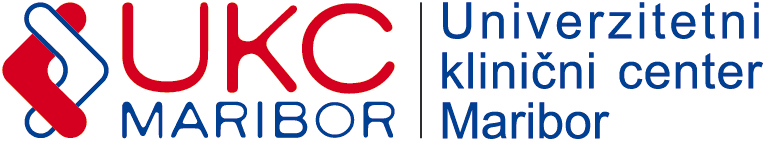 Številka: 422-E-PL-14-19DDatum:09.10.2019POVPRAŠEVANJESpoštovani!Vabimo vas k oddaji ponudbe za: »ELEKTRIČNE GRELNE BLAZINE  150X90 CM ZA BOLNIŠKE POSTELJE «.Predmet naročila za oddajo ponudbe je podrobneje specificiran v specifikaciji zahtev naročnika.Rok za sprejem ponudb: 10.10. 2019 do 12.00 ure.Merilo za izbor: najnižja končna vrednost ponudbe v EUR brez DDV.Pri oblikovanju cene upoštevajte:Plačilo: 60 dni od prejema pravilno izstavljenega računa;dostava: UKC Maribor; popuste in rabate;davek na dodano vrednost (izkazati je potrebno stopnjo in znesek DDV);morebitne druge stroške.Ponudbo pošljite na e-poštni naslov:peter.leskovar@ukc-mb.siSpecifikacija zahtev naročnika:10 KOS     električna grelna blazina za bolniško posteljo dim.150x90 cm, možnost čiščenjaSLUŽBA ZA NABAVO OPREME, MATERIALA IN STORITEVOddelek nabave nezdravstvenega materiala in storitevPeter Leskovar